世界末日之後                           賴妙冠 牧師經文：啟示錄廿一1-8 引言：1.今年對向上的兄姊而言是很了不起的一年，因為我們讀完了平常都不想讀的利未記，又讀完有看沒  有懂的啟示錄，給自己來些掌聲吧！2.啟示錄中有關末世的災害(七印、七號、七碗)，聖經學者有幾種看法：  a.七印為一~七號所闡述；第七號又有一~七碗所說明  1 2 3 4 5 6 7(七印)                                1 2 3 4 5 6 7 (七號)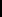                     1 2 3 4 5 6 7 (七碗)  b.三次同時結束，但七印、七號、七碗的發生時間長度越來越短、越緊迫    1           2           3           4           5          6           7(七印)                                        1     2     3    4     5     6     7(七號)                                                          1   2   3   4   5   6   7(七碗)  c.三次同時結束，第一號發生於第六印之後，第一碗發生於第六號之後    1         2         3         4         5        6                 7(七印)                                                     1  2  3  4  5  6  7(七號)                                                                   1 2 3 4 5 6 7(七碗)3.光是這七印、七號、七碗的時間順序就很複雜，所以讀懂信息的內容比時間架構更重要。接著還有廿1-10的千禧年也有各派的解釋，畢竟對於未發生的事，沒有人可以說得準。但總括整卷啟示錄的內容信息是為基督徒寫的，這七印、七號、七碗所描述的是末世的災難，當整個世界末日結束了，再來會發生甚麼事？所要發生的事和我們有甚麼相關？一、白色寶座的大審判  廿11-15 1.當撒但被審判以後，世人的大結局也就來到。歷世歷代的人都要在神的寶座面前受審判。這是最後的審判，新約中提到神的審判，多是指這次審判而說的。約翰所記載的為王的神坐在白色大寶座時，就是大審判的開始。坐在寶座上的審判者，就是萬王之王的主基督，因為祂曾說：父不審判什麼人，乃將審判的事全交與子。（約五22）。我在上帝面前，並在將來審判活人死人的基督耶穌面前，憑著祂的顯現和祂的國度囑咐你。（提後四1）主將來要審判活人死人是確定的。2.從祂面前天地都逃避(v.11)在上帝面前其實沒有所謂天地之別，當人在形容天的浩瀚偉大時，上帝就很輕易地以天為座位；當人誇讚地的廣大無際之時，上帝的腳卻踩在它的上面，因為天是上帝的「寶座」，地是上帝的「腳凳」，對上帝來說，天地都是祂的手創造的。當上帝要更換創造時，這些舊有的受造物就會跟著消失不見，如詩篇一○二26所說，天地都要滅沒，祢卻要長存；天地都要如外 衣漸漸舊了。祢要將天地如裏衣更換，天地就都改變了。上帝「更換天地，如更換衣服」那樣簡單，輕而易舉。3.當審判的時候，有展開的案卷和生命冊為二個審判的依據。死人都要憑著這些案卷所記載的，照他們在世所作的一切行為受審判，無論尊卑大小，誰也逃避不了(啟廿12，13)。主耶穌曾說：凡人所說的閒話，當審判的日子，必要句句供出來。因為要憑你的話，定你為義。也要憑你的話，定你有罪。(太十二36-37)審判時，人要聽見自己一生所說的話，無從推諉否認。以現在的科技文明來想像，這案卷似乎是影音檔的，可以看見人一生所言所行，神就憑這些來定人為罪、為義。另有一卷生命冊，記錄凡在基督裡得救者的名字，因為信的人有耶穌基督的救贖恩典，不至於受審判。凡不肯悔改信主接受救恩的人，不論他們死在何處，都要被交出來審判。在白色的大寶座前受審判之後，死亡和陰間被取消，要與惡人同被扔在火湖裡，這火湖就是第二次的死，使他們在那裡受痛苦，直到永永遠遠。於是，人類的歷史結束，新天新地的榮耀生活，揭開序幕了。4.在白色的寶座前，所有的人都要站在神面前接受審判，無一能避免一切都要顯露，沒有可隱藏之處。但那些屬神的人不包括在內，因為他們已被耶穌基督的寶血所洗淨，並且他們的功過，早已在主基督的台前得了賞賜和責罰。審判是必有的，誰有把握通得過審判的判決？你的名字已記在生命冊上了嗎？趁著現今還有得救的機會，當清楚作抉擇，耶穌基督為罪人釘十字架捨命的救恩，願意悔改信靠祂的人都必得救。對自以為是基督徒的人，更要清楚所信的，預備自己迎見神。     二、新天新地的福樂  廿一1-9 1.舊有的世界已銷毀，新天新地的新世界來到。天必有大響聲廢去，有形質的都要被烈火銷化，地和其上的物都要燒盡了……天被火焚燒就銷化了。（彼後三10，12），表示天地被烈火燒盡、銷化滅沒，原有的天地已經作廢，不再使用了，所以這個舊天地已經完全成為過去。那時上帝將重創另一個新天新地，不再是現在這天地了。2.在新天新地所有一切都更新了，上帝的選民在其中生活，有神親自同在(v.3)我聽見有大聲音從寶座出來說：看哪！神的帳幕在人間，祂要與人同住，他們要作祂的子民，神要親自與他們同在，作他們的神。人與神的關係真正實現了。不再有傷痛，因為(v.4-5)神要擦去他們一切的眼淚．不再有死亡、也不再有悲哀、哭號、疼痛，因為以前的事都過去了。從今以後，沒有身體的病痛，因為已改變成榮耀的身體；人不必再流淚，因為不再有疼痛，不再有生離死別，也就沒有傷心痛苦的事。3.新天新地是指一個永遠長存的境界，在那裏沒有死亡的威脅，人間的生死離別都將不復存在，因為只有永恆，所有的人都是隨侍在上帝身邊。希伯來書的作者在11 : 15-16他們若想念所離開的家鄉，還有可以回去的機會。他們卻羨慕一個更美的家鄉，就是在天上的。所以上帝被稱為他們的上帝，並不以為恥，因為祂已經給他們預備了一座城。這是我們共有的盼望。廿世紀最有影響力的佈道家葛理翰博士（Billy Graham），於晚年長期受癌症、腦積水、帕金森等疾病之苦，於2018年2月21日晨間息勞歸主，享耆壽99歲。葛理翰牧師曾說：「總有一天，大家會聽到葛理翰過世的消息。你一個字兒也別信，到時我會比現在更有活力。我不過是改了地址，搬到上帝那兒罷了。」4.你害怕死亡嗎？「死亡」是現今世界共同的宿命，對信主的人而言，身體死過一次，不再有第二次的死亡。當主再來，眾聖徒一同復活的時候，我們所領受的是榮耀的身體。我們卻是天上的國民，並且等候救主，就是主耶穌基督從天上降臨。祂要按著那能叫萬有歸服自己的大能，將我們這卑賤的身體改變形狀，和祂自己榮耀的身體相似。腓三20-21 「使徒信經」的內容正是我們的信仰告白。所有的基督徒對「死亡」之後，存著更大更榮耀的盼望。三、新耶路撒冷的榮美  廿一1-27 1.我又看見聖城新耶路撒冷由神那裡從天而降，豫備好了，就如新婦妝飾整齊，等候丈夫。v.2「新耶路撒冷」這座新城是指基督的新婦，又稱為「羔羊的妻」……我要將新婦，就是羔羊的妻，指給你看。(v.9)是主耶穌祂的妻，就是那些屬祂的人所組成的團体(如教會非建築而是信徒團體)。明顯是指神所救贖的人所共組的地方，是神同在的地方。約翰看到的異象是以一座堅固宏大的城表現出來。這是一座非常榮耀光彩的聖城，不需要太陽月亮的照耀就很明亮，因為上帝和羔羊就是這城的管理者和掌權者。雅一17各樣美善的恩賜和各樣全備的賞賜都是從上頭來的，從眾光之父那裡降下來的，……。主耶穌自己說祂是世界的光，世人生命的光。新的耶路撒冷城沒有聖殿v.22我未見城內有殿，因主  神全能者和羔羊就是聖殿。因為上帝和羔羊就是聖殿本身。這說明新的聖殿和舊的聖殿有差異，舊的「聖殿」是用獻祭作為主要敬拜方式，但新的聖殿就是「上帝和羔羊」，表明過去用獻祭作主體敬拜的方式已經過去了，因為「羔羊」已經完成了所有獻祭的禮儀了。2.門上又寫著以色列十二支派的名字……v.12；城牆有十二根基，根基上有羔羊十二使徒的名字。v.14這城是舊約與新約所有信徒共有的盼望。聖城的尺寸與珍貴的珠寶未必是實際我們現在所知道的尺寸和寶石模樣，廣義來說，都是形容它的榮美與尊貴。當大希律王擴建耶路撒冷城後，曾用五噸的純黃金鑄造一棵葡萄樹，鑲在耶路撒冷東門入口處。因為是純的黃金，因此，每當早上到正午時間，太陽升起照射到耶路撒冷聖殿的東門入口處時，反射出來的陽光之強烈刺眼，令人無法正眼逼視，所以當朝聖者要進入聖殿時，都要低著頭才能進入，這剛好讓人看起來好像很謙卑的態度樣式進入聖殿敬拜上帝一樣。大希律王雖然奉獻了一棵純金葡萄樹，但他也殺害了許多上帝的選民，且當時耶路撒冷的祭司團也經常和商人勾結，行欺騙的勾當（約二13-17），舊的聖殿雖然有純黃金的葡萄樹，卻是有嚴重瑕疵、污衊的心靈。約翰用「像玻璃一樣的透明」來形容新耶路撒冷精金的街道，對比大希律王以純金打造的葡萄樹，是更珍貴、純潔，連一點點雜質也沒有的。3.這無以倫比的聖城有生命河與生命樹，永遠滿足居民的饑渴。整本聖經以伊甸園為開始，以新耶路撒冷成為完結。伊甸園中的死亡、受苦、咒詛都消失在新耶路撒冷城中；被隔開的生命樹重新可以享用；神與人隔斷的關係恢復成永遠的同在。請問你有憑證可住進聖城嗎？這兩天報導泰國簽證新制要求要「財力證明」，讓我們非常不舒服，但對非去泰國不可的人，還是要乖乖配合，否則進不了泰國。然而要住進新耶路撒冷城不是辦簽證(短期停留)，也不是取得綠卡(長期居留)，是要辦理歸入國籍，才有資格永久居住。4.讀啟示錄的目的，不管主再來之前，會發生甚麼災難，許多奧秘的事我們難以看得清楚說得明白，但終歸是主必再來，我們當如何預備自己，才可坦然無懼迎接這個榮耀的時刻，這才是我們的重點。看哪，我必快來！賞罰在我，要照各人所行的報應他。我是阿拉法，我是俄梅戛；我是首先的，我是末後的；我是初，我是終。那些洗淨自己衣服的有福了！可得權柄能到生命樹那裏，也能從門進城。廿二12-14人是有罪的人，有罪的人想要用自己除去罪的污點，那是不可能的事，惟有倚靠耶穌基督的寶血才能洗淨自己身上的罪過，這樣的人就是「有福」的人，才有資格入籍天國。結論：1.廿二6-21是啟示錄的結語，有天使、有約翰、和主耶穌三重的見證，表明啟示錄的真實性。證明這事的說：是了．我必快來。阿們！主耶穌阿！我願祢來。願主耶穌的恩惠、常與眾聖徒同在。阿們！當約翰聽見主耶穌再次宣告祂必快再來的時候，他立刻回應說阿們，從心中發出呼喊說：「主耶穌阿，我願祢來。」2.這兩千年來，基督教會一直在等待耶穌基督再臨。因此，持續不斷有人預測耶穌基督甚麼時候會再臨，甚至預言耶穌基督會再臨某個地方。就像一九九二年十月廿八日，韓國五旬節教會傳出說耶穌基督將在當天晚上再臨於韓國首都「漢城」（Seoul）。那天有超過六千名信徒聚集在該教會總部的禮拜堂，準備迎接耶穌基督再臨。結果最引人注目的，並不是耶穌基督根本沒有再臨，而是為了要迎接耶穌基督再臨，信徒們幾乎都把財產交給教會的牧師，光在牧師館裏就搜出了數以億計的美元和有價證券。有許多基督徒過度臆測強調基督再臨，而成為異端─東閃、新天新地，值得我們警戒。3.許多信徒都不用心讀聖經，也就沒有辨別的能力，一昧地盲目追求，接受很多偏離聖經的教導，尤其參加靈恩性的特會，只強調求聖靈充滿、求預言領受祝福，反而被魔鬼欺哄迷惑了。這也是上週「辨別諸靈」講座所提的，有許多人被蠱惑了，甚至反被邪靈所攪擾。4.因有一嬰孩為我們而生；有一子賜給我們。政權必擔在他的肩頭上；祂名稱為奇妙策士、全能的上帝、永在的父、和平的君。（賽九6-7）已在兩千年前應驗，我們在十二月份紀念耶穌基督第一次道成肉身降生在這個世界。能獻給祂的禮物是我們對祂的愛；而過分別為聖、得勝、盼望主來的生活，是我們迎見主再臨的預備！                                                              ( 2019/12/08 證道講章 )  